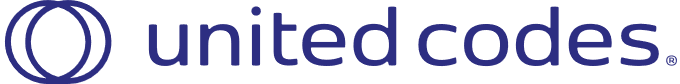 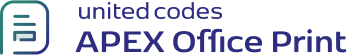 String Operations Demo:The provided string is : Make it work, make it right, make it fast. - Kent BeckUsing AOP string operations:substring: Kent Beck substr: Kent Beckjoin: Make it work, make it right, make it fast. - Kent Becksplit: Make it work, make it right, make it fast.  Kent BecktoLowercase: make it work, make it right, make it fast. - kent becktoUppercase: MAKE IT WORK, MAKE IT RIGHT, MAKE IT FAST. - KENT BECKreplace: Make it work, make it right, make it fast. - Kent Beck (born 1961)And many more!